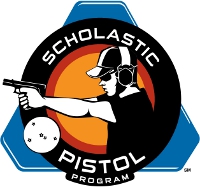 South Texas Shooters Capture Senior Centerfire Division National Pistol TitleSAN ANTONIO, Texas – With their final combined time of 242.95 seconds, the Lone Star State’s South Texas Shooters outpaced teams from Wisconsin and Tennessee to capture the Senior Centerfire Division title at the Scholastic Pistol Program (SPP) National Team Championships. The Texas team was led by Domingo Quintanilla (McAllen) who finished the four stages of steel plates in a time of 48.64 seconds, followed by Manolo Rodero (Brownsville) with 51.62, Hunter Reiley (Harlingen) with 65.84, and the division’s High Lady honoree Abigail Hanna (McAllen) with 76.85.Second place in the division went to the Lake Country Action Shooters from Wisconsin. Led by Tom Osterman (Hartland) with 51.78 seconds, Alex Matson (Dousman) with 60.46, Kyle Morrison (Hartland) 63.20 and Gunnar Morgan (Sussex) with 80.92, the squad finished 13.41 seconds out of first with a combined time of 256.36 seconds.The Arlington Trappers of Tennessee took third with 263.46 seconds with Cody Grantham of Bartlett leading the squad with 53.03. Teammates Preston King (Arlington) finished with 58.81 followed by Grant Boyd (Bartlett) with 62.96 and Russell Wainwright (Arlington) with 88.66.Held July 13-18 at the World Shooting and Recreational Complex in Sparta, Illinois, 356 athletes faced four stages of five steel plates with each stage designed to test a shooter’s speed and accuracy.The Scholastic Pistol Program (SPP) is a youth development program in which adult coaches and other volunteers use the shooting sport of Speed Shooting to teach and to demonstrate sportsmanship, responsibility, honesty, ethics, integrity, teamwork, and other positive life skills. The Scholastic Shooting Sports Foundation, Inc. (SSSF), a 501(c)(3) nonprofit organization, is the National Governing Body for the Scholastic Pistol Program.For more information about SPP and SSSF, visit www.sssfonline.org. You can also follow SPP on Facebook at www.facebook.com/ScholasticPistolProgram.